第５期江戸川区障害福祉計画第１期江戸川区障害児福祉計画[平成30年度（2018年度）～32年度（2020年度）]平成30年(2018年)３月　  江戸川区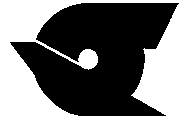 策定にあたって平成19年３月に第１期江戸川区障害福祉計画を策定してから11年が経過し、この４月から第５期を迎えます。厳しい社会・経済情勢のなか、障害福祉制度を支えてこられた関係者の皆様に深く敬意を表します。平成25年４月に施行された障害者総合支援法の施行後３年間の状況を踏まえ、障害福祉サービスの在り方等の検討が行われ、障害者総合支援法及び児童福祉法の一部を改正する法律が平成30年４月より施行されます。改正に伴い、障害のある方が地域で自立した生活を支援するためのさらなる推進が規定されました。また、障害児支援の多様化したニーズにきめ細かな対応を行い、サービスの提供体制の計画的な構築を推進するため、新たに障害児福祉計画を策定することが規定されました。本区では、手話言語条例の制定や、オリンピック・パラリンピック東京2020大会開催に向けてオランダとパラスポーツを通じた連携事業を行うホストタウン登録など、さまざまな施策を進めています。これからも、子ども・熟年者・障害者など地域に暮らすすべての人々が、地域、暮らし、生きがいを共に創り、高めあうことができる「地域共生社会」の実現に向け、障害のある方やその家族が慣れ親しんだ地域で自分らしく生活ができるように区民や関係機関の皆様のご協力を得ながら、環境づくりに努めてまいります。最後に、本計画の策定にあたり貴重なご意見をお寄せいただきました区民の皆様をはじめ、長期間にわたり精力的にご審議をいただいた「第５期江戸川区障害福祉計画」及び「第１期江戸川区障害児福祉計画」策定委員会及び江戸川区地域自立支援協議会の皆様に、心より感謝を申し上げます。平成３０年(2018年)３月江戸川区長　　多 田　正 見※本計画書の元号表記は、平成を利用しています。　新元号になりましたら、読み替えて適用をお願いいたします。